Melding van de opdracht van een personeelslidMelding van de opdracht van een personeelslidMelding van de opdracht van een personeelslidMelding van de opdracht van een personeelslidMelding van de opdracht van een personeelslidMelding van de opdracht van een personeelslidMelding van de opdracht van een personeelslidMelding van de opdracht van een personeelslidMelding van de opdracht van een personeelslidMelding van de opdracht van een personeelslidMelding van de opdracht van een personeelslidMelding van de opdracht van een personeelslidMelding van de opdracht van een personeelslidMelding van de opdracht van een personeelslidMelding van de opdracht van een personeelslidMelding van de opdracht van een personeelslidMelding van de opdracht van een personeelslidMelding van de opdracht van een personeelslidMelding van de opdracht van een personeelslid1F3C8D-5283-01-230317////////////////////////////////////////////////////////////////////////////////////////////////////////////////////////////////////////////////////////////////////////////////////////////////////////////////////////////////////////////////////////////////////////////////////////////////////////////////////////////////////////////////////////////////////////////////////////////////////////////////////////////////////////////////////////////////////////////////////////////////////////////////////////////////////////////////////////////////////////////////////////////////////////////////////////////////////////////////////////////////////////////////////////////////////////////////////////////////////////////////////////////////////////////////////////////////////////////////////////////////////////////////////////////////////////////////////////////////////////////////////////////////////////////////////////////////////////////////////////////////////////////////////////////////////////////////////////////////////////////////////////////////////////////////////////////////////////////////////////////////////////////////////////////////////////////////////////////////////////////////////////////////////////////////////////////////////////////////////////////////////////////////////////////////////////////////////////////////////////////////////////////////////////////////////////////////////////////////////////////////////////////////////////////////////////////////////////////////////////////////////////////////////////////////////////////////////////////////////////////////////////////////////////////////////////////////////////////////////////////////////////////////////////////////////////////////////////////////////////////////////////////////////////////////////////////////////////////////////////////////////////////////////////////////////////////////////////////////////////////////////////////////////////////////////////////////////////////////////////////////////////////////////////////////////////////////////////////////////////////////////////////////////////////////////////////////////////////////////////////////////////////////////////////////////////////////////////////////////////////////////////////////////////////////////////////////////////////////////////////////////////////////////////////////////////////////////////////////////////////////////////////////////////////////////////////////////////////////////////////////////////////////////////////////////////////////////////////////////////////////////////////////////////////////////////////////////////////////////////////////////////////////////////////////////////////////////////////////////////////////////////////////////////////////////////////////////////////////////////////////////////////////////////////////////////////////////////////////////////////////////////////////////////////////////////////////////////////////////////////////////////////////////////////////////////////////////////////////////////////////////////////////////////////////////////////////////////////////////////////////////////////////////Vlaams Ministerie van Onderwijs en VormingWerkstation nr.      Hendrik ConsciencegebouwKoning Albert II-laan 15 bus 140, 1210 BRUSSELT 02 553 86 11Vlaams Ministerie van Onderwijs en VormingWerkstation nr.      Hendrik ConsciencegebouwKoning Albert II-laan 15 bus 140, 1210 BRUSSELT 02 553 86 11Vlaams Ministerie van Onderwijs en VormingWerkstation nr.      Hendrik ConsciencegebouwKoning Albert II-laan 15 bus 140, 1210 BRUSSELT 02 553 86 11Vlaams Ministerie van Onderwijs en VormingWerkstation nr.      Hendrik ConsciencegebouwKoning Albert II-laan 15 bus 140, 1210 BRUSSELT 02 553 86 11Vlaams Ministerie van Onderwijs en VormingWerkstation nr.      Hendrik ConsciencegebouwKoning Albert II-laan 15 bus 140, 1210 BRUSSELT 02 553 86 11Vlaams Ministerie van Onderwijs en VormingWerkstation nr.      Hendrik ConsciencegebouwKoning Albert II-laan 15 bus 140, 1210 BRUSSELT 02 553 86 11Vlaams Ministerie van Onderwijs en VormingWerkstation nr.      Hendrik ConsciencegebouwKoning Albert II-laan 15 bus 140, 1210 BRUSSELT 02 553 86 11Vlaams Ministerie van Onderwijs en VormingWerkstation nr.      Hendrik ConsciencegebouwKoning Albert II-laan 15 bus 140, 1210 BRUSSELT 02 553 86 11Vlaams Ministerie van Onderwijs en VormingWerkstation nr.      Hendrik ConsciencegebouwKoning Albert II-laan 15 bus 140, 1210 BRUSSELT 02 553 86 11Vlaams Ministerie van Onderwijs en VormingWerkstation nr.      Hendrik ConsciencegebouwKoning Albert II-laan 15 bus 140, 1210 BRUSSELT 02 553 86 11Vlaams Ministerie van Onderwijs en VormingWerkstation nr.      Hendrik ConsciencegebouwKoning Albert II-laan 15 bus 140, 1210 BRUSSELT 02 553 86 11Vlaams Ministerie van Onderwijs en VormingWerkstation nr.      Hendrik ConsciencegebouwKoning Albert II-laan 15 bus 140, 1210 BRUSSELT 02 553 86 11Vlaams Ministerie van Onderwijs en VormingWerkstation nr.      Hendrik ConsciencegebouwKoning Albert II-laan 15 bus 140, 1210 BRUSSELT 02 553 86 11Vlaams Ministerie van Onderwijs en VormingWerkstation nr.      Hendrik ConsciencegebouwKoning Albert II-laan 15 bus 140, 1210 BRUSSELT 02 553 86 11Vlaams Ministerie van Onderwijs en VormingWerkstation nr.      Hendrik ConsciencegebouwKoning Albert II-laan 15 bus 140, 1210 BRUSSELT 02 553 86 11Vlaams Ministerie van Onderwijs en VormingWerkstation nr.      Hendrik ConsciencegebouwKoning Albert II-laan 15 bus 140, 1210 BRUSSELT 02 553 86 11Vlaams Ministerie van Onderwijs en VormingWerkstation nr.      Hendrik ConsciencegebouwKoning Albert II-laan 15 bus 140, 1210 BRUSSELT 02 553 86 11Vlaams Ministerie van Onderwijs en VormingWerkstation nr.      Hendrik ConsciencegebouwKoning Albert II-laan 15 bus 140, 1210 BRUSSELT 02 553 86 11In te vullen door de behandelende afdelingontvangstdatumIn te vullen door de behandelende afdelingontvangstdatumVlaams Ministerie van Onderwijs en VormingWerkstation nr.      Hendrik ConsciencegebouwKoning Albert II-laan 15 bus 140, 1210 BRUSSELT 02 553 86 11Vlaams Ministerie van Onderwijs en VormingWerkstation nr.      Hendrik ConsciencegebouwKoning Albert II-laan 15 bus 140, 1210 BRUSSELT 02 553 86 11Vlaams Ministerie van Onderwijs en VormingWerkstation nr.      Hendrik ConsciencegebouwKoning Albert II-laan 15 bus 140, 1210 BRUSSELT 02 553 86 11Vlaams Ministerie van Onderwijs en VormingWerkstation nr.      Hendrik ConsciencegebouwKoning Albert II-laan 15 bus 140, 1210 BRUSSELT 02 553 86 11Vlaams Ministerie van Onderwijs en VormingWerkstation nr.      Hendrik ConsciencegebouwKoning Albert II-laan 15 bus 140, 1210 BRUSSELT 02 553 86 11Vlaams Ministerie van Onderwijs en VormingWerkstation nr.      Hendrik ConsciencegebouwKoning Albert II-laan 15 bus 140, 1210 BRUSSELT 02 553 86 11Vlaams Ministerie van Onderwijs en VormingWerkstation nr.      Hendrik ConsciencegebouwKoning Albert II-laan 15 bus 140, 1210 BRUSSELT 02 553 86 11Vlaams Ministerie van Onderwijs en VormingWerkstation nr.      Hendrik ConsciencegebouwKoning Albert II-laan 15 bus 140, 1210 BRUSSELT 02 553 86 11Vlaams Ministerie van Onderwijs en VormingWerkstation nr.      Hendrik ConsciencegebouwKoning Albert II-laan 15 bus 140, 1210 BRUSSELT 02 553 86 11Vlaams Ministerie van Onderwijs en VormingWerkstation nr.      Hendrik ConsciencegebouwKoning Albert II-laan 15 bus 140, 1210 BRUSSELT 02 553 86 11Vlaams Ministerie van Onderwijs en VormingWerkstation nr.      Hendrik ConsciencegebouwKoning Albert II-laan 15 bus 140, 1210 BRUSSELT 02 553 86 11Vlaams Ministerie van Onderwijs en VormingWerkstation nr.      Hendrik ConsciencegebouwKoning Albert II-laan 15 bus 140, 1210 BRUSSELT 02 553 86 11Vlaams Ministerie van Onderwijs en VormingWerkstation nr.      Hendrik ConsciencegebouwKoning Albert II-laan 15 bus 140, 1210 BRUSSELT 02 553 86 11Vlaams Ministerie van Onderwijs en VormingWerkstation nr.      Hendrik ConsciencegebouwKoning Albert II-laan 15 bus 140, 1210 BRUSSELT 02 553 86 11Vlaams Ministerie van Onderwijs en VormingWerkstation nr.      Hendrik ConsciencegebouwKoning Albert II-laan 15 bus 140, 1210 BRUSSELT 02 553 86 11Vlaams Ministerie van Onderwijs en VormingWerkstation nr.      Hendrik ConsciencegebouwKoning Albert II-laan 15 bus 140, 1210 BRUSSELT 02 553 86 11Vlaams Ministerie van Onderwijs en VormingWerkstation nr.      Hendrik ConsciencegebouwKoning Albert II-laan 15 bus 140, 1210 BRUSSELT 02 553 86 11Vlaams Ministerie van Onderwijs en VormingWerkstation nr.      Hendrik ConsciencegebouwKoning Albert II-laan 15 bus 140, 1210 BRUSSELT 02 553 86 11Vlaams Ministerie van Onderwijs en VormingWerkstation nr.      Hendrik ConsciencegebouwKoning Albert II-laan 15 bus 140, 1210 BRUSSELT 02 553 86 11Vlaams Ministerie van Onderwijs en VormingWerkstation nr.      Hendrik ConsciencegebouwKoning Albert II-laan 15 bus 140, 1210 BRUSSELT 02 553 86 11Vlaams Ministerie van Onderwijs en VormingWerkstation nr.      Hendrik ConsciencegebouwKoning Albert II-laan 15 bus 140, 1210 BRUSSELT 02 553 86 11Vlaams Ministerie van Onderwijs en VormingWerkstation nr.      Hendrik ConsciencegebouwKoning Albert II-laan 15 bus 140, 1210 BRUSSELT 02 553 86 11Vlaams Ministerie van Onderwijs en VormingWerkstation nr.      Hendrik ConsciencegebouwKoning Albert II-laan 15 bus 140, 1210 BRUSSELT 02 553 86 11Vlaams Ministerie van Onderwijs en VormingWerkstation nr.      Hendrik ConsciencegebouwKoning Albert II-laan 15 bus 140, 1210 BRUSSELT 02 553 86 11Vlaams Ministerie van Onderwijs en VormingWerkstation nr.      Hendrik ConsciencegebouwKoning Albert II-laan 15 bus 140, 1210 BRUSSELT 02 553 86 11Vlaams Ministerie van Onderwijs en VormingWerkstation nr.      Hendrik ConsciencegebouwKoning Albert II-laan 15 bus 140, 1210 BRUSSELT 02 553 86 11Vlaams Ministerie van Onderwijs en VormingWerkstation nr.      Hendrik ConsciencegebouwKoning Albert II-laan 15 bus 140, 1210 BRUSSELT 02 553 86 11Vlaams Ministerie van Onderwijs en VormingWerkstation nr.      Hendrik ConsciencegebouwKoning Albert II-laan 15 bus 140, 1210 BRUSSELT 02 553 86 11Vlaams Ministerie van Onderwijs en VormingWerkstation nr.      Hendrik ConsciencegebouwKoning Albert II-laan 15 bus 140, 1210 BRUSSELT 02 553 86 11Vlaams Ministerie van Onderwijs en VormingWerkstation nr.      Hendrik ConsciencegebouwKoning Albert II-laan 15 bus 140, 1210 BRUSSELT 02 553 86 11Vlaams Ministerie van Onderwijs en VormingWerkstation nr.      Hendrik ConsciencegebouwKoning Albert II-laan 15 bus 140, 1210 BRUSSELT 02 553 86 11Vlaams Ministerie van Onderwijs en VormingWerkstation nr.      Hendrik ConsciencegebouwKoning Albert II-laan 15 bus 140, 1210 BRUSSELT 02 553 86 11Vlaams Ministerie van Onderwijs en VormingWerkstation nr.      Hendrik ConsciencegebouwKoning Albert II-laan 15 bus 140, 1210 BRUSSELT 02 553 86 11Vlaams Ministerie van Onderwijs en VormingWerkstation nr.      Hendrik ConsciencegebouwKoning Albert II-laan 15 bus 140, 1210 BRUSSELT 02 553 86 11Vlaams Ministerie van Onderwijs en VormingWerkstation nr.      Hendrik ConsciencegebouwKoning Albert II-laan 15 bus 140, 1210 BRUSSELT 02 553 86 11Vlaams Ministerie van Onderwijs en VormingWerkstation nr.      Hendrik ConsciencegebouwKoning Albert II-laan 15 bus 140, 1210 BRUSSELT 02 553 86 11Waarvoor dient dit formulier?Met dit formulier meldt u de opdracht van een personeelslid.Wie vult dit formulier in?De werkgever van het personeelslid vult dit formulier in. Zowel de werkgever als het personeelslid ondertekent dit formulier.Aan wie en wanneer bezorgt u dit formulier?Bezorg dit formulier aan uw werkstation bij het begin van de opdracht van het personeelslid en bij elke wijziging.Waarvoor dient dit formulier?Met dit formulier meldt u de opdracht van een personeelslid.Wie vult dit formulier in?De werkgever van het personeelslid vult dit formulier in. Zowel de werkgever als het personeelslid ondertekent dit formulier.Aan wie en wanneer bezorgt u dit formulier?Bezorg dit formulier aan uw werkstation bij het begin van de opdracht van het personeelslid en bij elke wijziging.Waarvoor dient dit formulier?Met dit formulier meldt u de opdracht van een personeelslid.Wie vult dit formulier in?De werkgever van het personeelslid vult dit formulier in. Zowel de werkgever als het personeelslid ondertekent dit formulier.Aan wie en wanneer bezorgt u dit formulier?Bezorg dit formulier aan uw werkstation bij het begin van de opdracht van het personeelslid en bij elke wijziging.Waarvoor dient dit formulier?Met dit formulier meldt u de opdracht van een personeelslid.Wie vult dit formulier in?De werkgever van het personeelslid vult dit formulier in. Zowel de werkgever als het personeelslid ondertekent dit formulier.Aan wie en wanneer bezorgt u dit formulier?Bezorg dit formulier aan uw werkstation bij het begin van de opdracht van het personeelslid en bij elke wijziging.Waarvoor dient dit formulier?Met dit formulier meldt u de opdracht van een personeelslid.Wie vult dit formulier in?De werkgever van het personeelslid vult dit formulier in. Zowel de werkgever als het personeelslid ondertekent dit formulier.Aan wie en wanneer bezorgt u dit formulier?Bezorg dit formulier aan uw werkstation bij het begin van de opdracht van het personeelslid en bij elke wijziging.Waarvoor dient dit formulier?Met dit formulier meldt u de opdracht van een personeelslid.Wie vult dit formulier in?De werkgever van het personeelslid vult dit formulier in. Zowel de werkgever als het personeelslid ondertekent dit formulier.Aan wie en wanneer bezorgt u dit formulier?Bezorg dit formulier aan uw werkstation bij het begin van de opdracht van het personeelslid en bij elke wijziging.Waarvoor dient dit formulier?Met dit formulier meldt u de opdracht van een personeelslid.Wie vult dit formulier in?De werkgever van het personeelslid vult dit formulier in. Zowel de werkgever als het personeelslid ondertekent dit formulier.Aan wie en wanneer bezorgt u dit formulier?Bezorg dit formulier aan uw werkstation bij het begin van de opdracht van het personeelslid en bij elke wijziging.Waarvoor dient dit formulier?Met dit formulier meldt u de opdracht van een personeelslid.Wie vult dit formulier in?De werkgever van het personeelslid vult dit formulier in. Zowel de werkgever als het personeelslid ondertekent dit formulier.Aan wie en wanneer bezorgt u dit formulier?Bezorg dit formulier aan uw werkstation bij het begin van de opdracht van het personeelslid en bij elke wijziging.Waarvoor dient dit formulier?Met dit formulier meldt u de opdracht van een personeelslid.Wie vult dit formulier in?De werkgever van het personeelslid vult dit formulier in. Zowel de werkgever als het personeelslid ondertekent dit formulier.Aan wie en wanneer bezorgt u dit formulier?Bezorg dit formulier aan uw werkstation bij het begin van de opdracht van het personeelslid en bij elke wijziging.Waarvoor dient dit formulier?Met dit formulier meldt u de opdracht van een personeelslid.Wie vult dit formulier in?De werkgever van het personeelslid vult dit formulier in. Zowel de werkgever als het personeelslid ondertekent dit formulier.Aan wie en wanneer bezorgt u dit formulier?Bezorg dit formulier aan uw werkstation bij het begin van de opdracht van het personeelslid en bij elke wijziging.Waarvoor dient dit formulier?Met dit formulier meldt u de opdracht van een personeelslid.Wie vult dit formulier in?De werkgever van het personeelslid vult dit formulier in. Zowel de werkgever als het personeelslid ondertekent dit formulier.Aan wie en wanneer bezorgt u dit formulier?Bezorg dit formulier aan uw werkstation bij het begin van de opdracht van het personeelslid en bij elke wijziging.Waarvoor dient dit formulier?Met dit formulier meldt u de opdracht van een personeelslid.Wie vult dit formulier in?De werkgever van het personeelslid vult dit formulier in. Zowel de werkgever als het personeelslid ondertekent dit formulier.Aan wie en wanneer bezorgt u dit formulier?Bezorg dit formulier aan uw werkstation bij het begin van de opdracht van het personeelslid en bij elke wijziging.Waarvoor dient dit formulier?Met dit formulier meldt u de opdracht van een personeelslid.Wie vult dit formulier in?De werkgever van het personeelslid vult dit formulier in. Zowel de werkgever als het personeelslid ondertekent dit formulier.Aan wie en wanneer bezorgt u dit formulier?Bezorg dit formulier aan uw werkstation bij het begin van de opdracht van het personeelslid en bij elke wijziging.Waarvoor dient dit formulier?Met dit formulier meldt u de opdracht van een personeelslid.Wie vult dit formulier in?De werkgever van het personeelslid vult dit formulier in. Zowel de werkgever als het personeelslid ondertekent dit formulier.Aan wie en wanneer bezorgt u dit formulier?Bezorg dit formulier aan uw werkstation bij het begin van de opdracht van het personeelslid en bij elke wijziging.Waarvoor dient dit formulier?Met dit formulier meldt u de opdracht van een personeelslid.Wie vult dit formulier in?De werkgever van het personeelslid vult dit formulier in. Zowel de werkgever als het personeelslid ondertekent dit formulier.Aan wie en wanneer bezorgt u dit formulier?Bezorg dit formulier aan uw werkstation bij het begin van de opdracht van het personeelslid en bij elke wijziging.Waarvoor dient dit formulier?Met dit formulier meldt u de opdracht van een personeelslid.Wie vult dit formulier in?De werkgever van het personeelslid vult dit formulier in. Zowel de werkgever als het personeelslid ondertekent dit formulier.Aan wie en wanneer bezorgt u dit formulier?Bezorg dit formulier aan uw werkstation bij het begin van de opdracht van het personeelslid en bij elke wijziging.Waarvoor dient dit formulier?Met dit formulier meldt u de opdracht van een personeelslid.Wie vult dit formulier in?De werkgever van het personeelslid vult dit formulier in. Zowel de werkgever als het personeelslid ondertekent dit formulier.Aan wie en wanneer bezorgt u dit formulier?Bezorg dit formulier aan uw werkstation bij het begin van de opdracht van het personeelslid en bij elke wijziging.Waarvoor dient dit formulier?Met dit formulier meldt u de opdracht van een personeelslid.Wie vult dit formulier in?De werkgever van het personeelslid vult dit formulier in. Zowel de werkgever als het personeelslid ondertekent dit formulier.Aan wie en wanneer bezorgt u dit formulier?Bezorg dit formulier aan uw werkstation bij het begin van de opdracht van het personeelslid en bij elke wijziging.Waarvoor dient dit formulier?Met dit formulier meldt u de opdracht van een personeelslid.Wie vult dit formulier in?De werkgever van het personeelslid vult dit formulier in. Zowel de werkgever als het personeelslid ondertekent dit formulier.Aan wie en wanneer bezorgt u dit formulier?Bezorg dit formulier aan uw werkstation bij het begin van de opdracht van het personeelslid en bij elke wijziging.Waarvoor dient dit formulier?Met dit formulier meldt u de opdracht van een personeelslid.Wie vult dit formulier in?De werkgever van het personeelslid vult dit formulier in. Zowel de werkgever als het personeelslid ondertekent dit formulier.Aan wie en wanneer bezorgt u dit formulier?Bezorg dit formulier aan uw werkstation bij het begin van de opdracht van het personeelslid en bij elke wijziging.Gegevens van de werkgeverGegevens van de werkgeverGegevens van de werkgeverGegevens van de werkgeverGegevens van de werkgeverGegevens van de werkgeverGegevens van de werkgeverGegevens van de werkgeverGegevens van de werkgeverGegevens van de werkgeverGegevens van de werkgeverGegevens van de werkgeverGegevens van de werkgeverGegevens van de werkgeverGegevens van de werkgeverGegevens van de werkgeverGegevens van de werkgeverGegevens van de werkgeverGegevens van de werkgeverGegevens van de werkgever1Vul de gegevens van de werkgever in.Vul de gegevens van de werkgever in.Vul de gegevens van de werkgever in.Vul de gegevens van de werkgever in.Vul de gegevens van de werkgever in.Vul de gegevens van de werkgever in.Vul de gegevens van de werkgever in.Vul de gegevens van de werkgever in.Vul de gegevens van de werkgever in.Vul de gegevens van de werkgever in.Vul de gegevens van de werkgever in.Vul de gegevens van de werkgever in.Vul de gegevens van de werkgever in.Vul de gegevens van de werkgever in.Vul de gegevens van de werkgever in.Vul de gegevens van de werkgever in.Vul de gegevens van de werkgever in.Vul de gegevens van de werkgever in.Vul de gegevens van de werkgever in.Vul de gegevens van de werkgever in.naamnaaminstellingsnummerinstellingsnummer.Gegevens van het personeelslidGegevens van het personeelslidGegevens van het personeelslidGegevens van het personeelslidGegevens van het personeelslidGegevens van het personeelslidGegevens van het personeelslidGegevens van het personeelslidGegevens van het personeelslidGegevens van het personeelslidGegevens van het personeelslidGegevens van het personeelslidGegevens van het personeelslidGegevens van het personeelslidGegevens van het personeelslidGegevens van het personeelslidGegevens van het personeelslidGegevens van het personeelslidGegevens van het personeelslidGegevens van het personeelslid2Vul de gegevens in van het personeelslid van wie u de opdracht meldt.Vul de gegevens in van het personeelslid van wie u de opdracht meldt.Vul de gegevens in van het personeelslid van wie u de opdracht meldt.Vul de gegevens in van het personeelslid van wie u de opdracht meldt.Vul de gegevens in van het personeelslid van wie u de opdracht meldt.Vul de gegevens in van het personeelslid van wie u de opdracht meldt.Vul de gegevens in van het personeelslid van wie u de opdracht meldt.Vul de gegevens in van het personeelslid van wie u de opdracht meldt.Vul de gegevens in van het personeelslid van wie u de opdracht meldt.Vul de gegevens in van het personeelslid van wie u de opdracht meldt.Vul de gegevens in van het personeelslid van wie u de opdracht meldt.Vul de gegevens in van het personeelslid van wie u de opdracht meldt.Vul de gegevens in van het personeelslid van wie u de opdracht meldt.Vul de gegevens in van het personeelslid van wie u de opdracht meldt.Vul de gegevens in van het personeelslid van wie u de opdracht meldt.Vul de gegevens in van het personeelslid van wie u de opdracht meldt.Vul de gegevens in van het personeelslid van wie u de opdracht meldt.Vul de gegevens in van het personeelslid van wie u de opdracht meldt.Vul de gegevens in van het personeelslid van wie u de opdracht meldt.Vul de gegevens in van het personeelslid van wie u de opdracht meldt.stamboeknummerstamboeknummervoor- en achternaamvoor- en achternaamGegevens van de opdrachtGegevens van de opdrachtGegevens van de opdrachtGegevens van de opdrachtGegevens van de opdrachtGegevens van de opdrachtGegevens van de opdrachtGegevens van de opdrachtGegevens van de opdrachtGegevens van de opdrachtGegevens van de opdrachtGegevens van de opdrachtGegevens van de opdrachtGegevens van de opdrachtGegevens van de opdrachtGegevens van de opdrachtGegevens van de opdrachtGegevens van de opdrachtGegevens van de opdrachtGegevens van de opdracht3Is het personeelslid titularis van de opdracht?Is het personeelslid titularis van de opdracht?Is het personeelslid titularis van de opdracht?Is het personeelslid titularis van de opdracht?Is het personeelslid titularis van de opdracht?Is het personeelslid titularis van de opdracht?Is het personeelslid titularis van de opdracht?Is het personeelslid titularis van de opdracht?Is het personeelslid titularis van de opdracht?Is het personeelslid titularis van de opdracht?Is het personeelslid titularis van de opdracht?Is het personeelslid titularis van de opdracht?Is het personeelslid titularis van de opdracht?Is het personeelslid titularis van de opdracht?Is het personeelslid titularis van de opdracht?Is het personeelslid titularis van de opdracht?Is het personeelslid titularis van de opdracht?Is het personeelslid titularis van de opdracht?Is het personeelslid titularis van de opdracht?Is het personeelslid titularis van de opdracht?ja. Ga naar vraag 4.ja. Ga naar vraag 4.ja. Ga naar vraag 4.ja. Ga naar vraag 4.ja. Ga naar vraag 4.ja. Ga naar vraag 4.ja. Ga naar vraag 4.ja. Ga naar vraag 4.ja. Ga naar vraag 4.ja. Ga naar vraag 4.ja. Ga naar vraag 4.ja. Ga naar vraag 4.ja. Ga naar vraag 4.ja. Ga naar vraag 4.ja. Ga naar vraag 4.ja. Ga naar vraag 4.ja. Ga naar vraag 4.ja. Ga naar vraag 4.ja. Ga naar vraag 4.nee. Dat houdt in dat het personeelslid een ander personeelslid vervangt. Ga naar vraag 5.nee. Dat houdt in dat het personeelslid een ander personeelslid vervangt. Ga naar vraag 5.nee. Dat houdt in dat het personeelslid een ander personeelslid vervangt. Ga naar vraag 5.nee. Dat houdt in dat het personeelslid een ander personeelslid vervangt. Ga naar vraag 5.nee. Dat houdt in dat het personeelslid een ander personeelslid vervangt. Ga naar vraag 5.nee. Dat houdt in dat het personeelslid een ander personeelslid vervangt. Ga naar vraag 5.nee. Dat houdt in dat het personeelslid een ander personeelslid vervangt. Ga naar vraag 5.nee. Dat houdt in dat het personeelslid een ander personeelslid vervangt. Ga naar vraag 5.nee. Dat houdt in dat het personeelslid een ander personeelslid vervangt. Ga naar vraag 5.nee. Dat houdt in dat het personeelslid een ander personeelslid vervangt. Ga naar vraag 5.nee. Dat houdt in dat het personeelslid een ander personeelslid vervangt. Ga naar vraag 5.nee. Dat houdt in dat het personeelslid een ander personeelslid vervangt. Ga naar vraag 5.nee. Dat houdt in dat het personeelslid een ander personeelslid vervangt. Ga naar vraag 5.nee. Dat houdt in dat het personeelslid een ander personeelslid vervangt. Ga naar vraag 5.nee. Dat houdt in dat het personeelslid een ander personeelslid vervangt. Ga naar vraag 5.nee. Dat houdt in dat het personeelslid een ander personeelslid vervangt. Ga naar vraag 5.nee. Dat houdt in dat het personeelslid een ander personeelslid vervangt. Ga naar vraag 5.nee. Dat houdt in dat het personeelslid een ander personeelslid vervangt. Ga naar vraag 5.nee. Dat houdt in dat het personeelslid een ander personeelslid vervangt. Ga naar vraag 5.4Wat is de begin- en einddatum van de (gewijzigde) opdracht?Als u deze vraag beantwoordt hebt, gaat u naar vraag 7.Wat is de begin- en einddatum van de (gewijzigde) opdracht?Als u deze vraag beantwoordt hebt, gaat u naar vraag 7.Wat is de begin- en einddatum van de (gewijzigde) opdracht?Als u deze vraag beantwoordt hebt, gaat u naar vraag 7.Wat is de begin- en einddatum van de (gewijzigde) opdracht?Als u deze vraag beantwoordt hebt, gaat u naar vraag 7.Wat is de begin- en einddatum van de (gewijzigde) opdracht?Als u deze vraag beantwoordt hebt, gaat u naar vraag 7.Wat is de begin- en einddatum van de (gewijzigde) opdracht?Als u deze vraag beantwoordt hebt, gaat u naar vraag 7.Wat is de begin- en einddatum van de (gewijzigde) opdracht?Als u deze vraag beantwoordt hebt, gaat u naar vraag 7.Wat is de begin- en einddatum van de (gewijzigde) opdracht?Als u deze vraag beantwoordt hebt, gaat u naar vraag 7.Wat is de begin- en einddatum van de (gewijzigde) opdracht?Als u deze vraag beantwoordt hebt, gaat u naar vraag 7.Wat is de begin- en einddatum van de (gewijzigde) opdracht?Als u deze vraag beantwoordt hebt, gaat u naar vraag 7.Wat is de begin- en einddatum van de (gewijzigde) opdracht?Als u deze vraag beantwoordt hebt, gaat u naar vraag 7.Wat is de begin- en einddatum van de (gewijzigde) opdracht?Als u deze vraag beantwoordt hebt, gaat u naar vraag 7.Wat is de begin- en einddatum van de (gewijzigde) opdracht?Als u deze vraag beantwoordt hebt, gaat u naar vraag 7.Wat is de begin- en einddatum van de (gewijzigde) opdracht?Als u deze vraag beantwoordt hebt, gaat u naar vraag 7.Wat is de begin- en einddatum van de (gewijzigde) opdracht?Als u deze vraag beantwoordt hebt, gaat u naar vraag 7.Wat is de begin- en einddatum van de (gewijzigde) opdracht?Als u deze vraag beantwoordt hebt, gaat u naar vraag 7.Wat is de begin- en einddatum van de (gewijzigde) opdracht?Als u deze vraag beantwoordt hebt, gaat u naar vraag 7.Wat is de begin- en einddatum van de (gewijzigde) opdracht?Als u deze vraag beantwoordt hebt, gaat u naar vraag 7.Wat is de begin- en einddatum van de (gewijzigde) opdracht?Als u deze vraag beantwoordt hebt, gaat u naar vraag 7.Wat is de begin- en einddatum van de (gewijzigde) opdracht?Als u deze vraag beantwoordt hebt, gaat u naar vraag 7.begindatumbegindatumdagdagdagmaandmaandmaandjaarjaareinddatumeinddatumdagdagdagmaandmaandmaandjaarjaar5Vul de maand, de begin- en einddatum van de vervangingsopdracht in.Vul de maand, de begin- en einddatum van de vervangingsopdracht in.Vul de maand, de begin- en einddatum van de vervangingsopdracht in.Vul de maand, de begin- en einddatum van de vervangingsopdracht in.Vul de maand, de begin- en einddatum van de vervangingsopdracht in.Vul de maand, de begin- en einddatum van de vervangingsopdracht in.Vul de maand, de begin- en einddatum van de vervangingsopdracht in.Vul de maand, de begin- en einddatum van de vervangingsopdracht in.Vul de maand, de begin- en einddatum van de vervangingsopdracht in.Vul de maand, de begin- en einddatum van de vervangingsopdracht in.Vul de maand, de begin- en einddatum van de vervangingsopdracht in.Vul de maand, de begin- en einddatum van de vervangingsopdracht in.Vul de maand, de begin- en einddatum van de vervangingsopdracht in.Vul de maand, de begin- en einddatum van de vervangingsopdracht in.Vul de maand, de begin- en einddatum van de vervangingsopdracht in.Vul de maand, de begin- en einddatum van de vervangingsopdracht in.Vul de maand, de begin- en einddatum van de vervangingsopdracht in.Vul de maand, de begin- en einddatum van de vervangingsopdracht in.Vul de maand, de begin- en einddatum van de vervangingsopdracht in.Vul de maand, de begin- en einddatum van de vervangingsopdracht in.maandmaandbegindatumbegindatumdagdagdagmaandmaandmaandjaarjaareinddatumeinddatumdagdagdagmaandmaandmaandjaarjaar6Vul de gegevens in van het personeelslid dat vervangen wordt.Vul de gegevens in van het personeelslid dat vervangen wordt.Vul de gegevens in van het personeelslid dat vervangen wordt.Vul de gegevens in van het personeelslid dat vervangen wordt.Vul de gegevens in van het personeelslid dat vervangen wordt.Vul de gegevens in van het personeelslid dat vervangen wordt.Vul de gegevens in van het personeelslid dat vervangen wordt.Vul de gegevens in van het personeelslid dat vervangen wordt.Vul de gegevens in van het personeelslid dat vervangen wordt.Vul de gegevens in van het personeelslid dat vervangen wordt.Vul de gegevens in van het personeelslid dat vervangen wordt.Vul de gegevens in van het personeelslid dat vervangen wordt.Vul de gegevens in van het personeelslid dat vervangen wordt.Vul de gegevens in van het personeelslid dat vervangen wordt.Vul de gegevens in van het personeelslid dat vervangen wordt.Vul de gegevens in van het personeelslid dat vervangen wordt.Vul de gegevens in van het personeelslid dat vervangen wordt.Vul de gegevens in van het personeelslid dat vervangen wordt.Vul de gegevens in van het personeelslid dat vervangen wordt.stamboeknummervoor- en achternaamdienstonderbreking7Vul de gegevens in van de opdracht waarvoor het personeelslid betaald moet worden.In de derde kolom vult u het cijfer 1 in bij een vervangingsopdracht en het cijfer 2 bij een feitelijke opdracht.Vul de gegevens in van de opdracht waarvoor het personeelslid betaald moet worden.In de derde kolom vult u het cijfer 1 in bij een vervangingsopdracht en het cijfer 2 bij een feitelijke opdracht.Vul de gegevens in van de opdracht waarvoor het personeelslid betaald moet worden.In de derde kolom vult u het cijfer 1 in bij een vervangingsopdracht en het cijfer 2 bij een feitelijke opdracht.Vul de gegevens in van de opdracht waarvoor het personeelslid betaald moet worden.In de derde kolom vult u het cijfer 1 in bij een vervangingsopdracht en het cijfer 2 bij een feitelijke opdracht.Vul de gegevens in van de opdracht waarvoor het personeelslid betaald moet worden.In de derde kolom vult u het cijfer 1 in bij een vervangingsopdracht en het cijfer 2 bij een feitelijke opdracht.Vul de gegevens in van de opdracht waarvoor het personeelslid betaald moet worden.In de derde kolom vult u het cijfer 1 in bij een vervangingsopdracht en het cijfer 2 bij een feitelijke opdracht.Vul de gegevens in van de opdracht waarvoor het personeelslid betaald moet worden.In de derde kolom vult u het cijfer 1 in bij een vervangingsopdracht en het cijfer 2 bij een feitelijke opdracht.Vul de gegevens in van de opdracht waarvoor het personeelslid betaald moet worden.In de derde kolom vult u het cijfer 1 in bij een vervangingsopdracht en het cijfer 2 bij een feitelijke opdracht.Vul de gegevens in van de opdracht waarvoor het personeelslid betaald moet worden.In de derde kolom vult u het cijfer 1 in bij een vervangingsopdracht en het cijfer 2 bij een feitelijke opdracht.Vul de gegevens in van de opdracht waarvoor het personeelslid betaald moet worden.In de derde kolom vult u het cijfer 1 in bij een vervangingsopdracht en het cijfer 2 bij een feitelijke opdracht.Vul de gegevens in van de opdracht waarvoor het personeelslid betaald moet worden.In de derde kolom vult u het cijfer 1 in bij een vervangingsopdracht en het cijfer 2 bij een feitelijke opdracht.Vul de gegevens in van de opdracht waarvoor het personeelslid betaald moet worden.In de derde kolom vult u het cijfer 1 in bij een vervangingsopdracht en het cijfer 2 bij een feitelijke opdracht.Vul de gegevens in van de opdracht waarvoor het personeelslid betaald moet worden.In de derde kolom vult u het cijfer 1 in bij een vervangingsopdracht en het cijfer 2 bij een feitelijke opdracht.Vul de gegevens in van de opdracht waarvoor het personeelslid betaald moet worden.In de derde kolom vult u het cijfer 1 in bij een vervangingsopdracht en het cijfer 2 bij een feitelijke opdracht.Vul de gegevens in van de opdracht waarvoor het personeelslid betaald moet worden.In de derde kolom vult u het cijfer 1 in bij een vervangingsopdracht en het cijfer 2 bij een feitelijke opdracht.Vul de gegevens in van de opdracht waarvoor het personeelslid betaald moet worden.In de derde kolom vult u het cijfer 1 in bij een vervangingsopdracht en het cijfer 2 bij een feitelijke opdracht.Vul de gegevens in van de opdracht waarvoor het personeelslid betaald moet worden.In de derde kolom vult u het cijfer 1 in bij een vervangingsopdracht en het cijfer 2 bij een feitelijke opdracht.Vul de gegevens in van de opdracht waarvoor het personeelslid betaald moet worden.In de derde kolom vult u het cijfer 1 in bij een vervangingsopdracht en het cijfer 2 bij een feitelijke opdracht.Vul de gegevens in van de opdracht waarvoor het personeelslid betaald moet worden.In de derde kolom vult u het cijfer 1 in bij een vervangingsopdracht en het cijfer 2 bij een feitelijke opdracht.wekelijkse opdracht / breukwekelijkse opdracht / breukwekelijkse opdracht / breukfunctiefunctiefunctiefunctiefunctiefunctiefunctiefunctiefunctiefunctiefunctiefunctievervangingsopdracht of feitelijke opdrachtOpmerkingenOpmerkingenOpmerkingenOpmerkingenOpmerkingenOpmerkingenOpmerkingenOpmerkingenOpmerkingenOpmerkingenOpmerkingenOpmerkingenOpmerkingenOpmerkingenOpmerkingenOpmerkingenOpmerkingenOpmerkingenOpmerkingen8Vermeld uw eventuele opmerkingen.Vermeld uw eventuele opmerkingen.Vermeld uw eventuele opmerkingen.Vermeld uw eventuele opmerkingen.Vermeld uw eventuele opmerkingen.Vermeld uw eventuele opmerkingen.Vermeld uw eventuele opmerkingen.Vermeld uw eventuele opmerkingen.Vermeld uw eventuele opmerkingen.Vermeld uw eventuele opmerkingen.Vermeld uw eventuele opmerkingen.Vermeld uw eventuele opmerkingen.Vermeld uw eventuele opmerkingen.Vermeld uw eventuele opmerkingen.Vermeld uw eventuele opmerkingen.Vermeld uw eventuele opmerkingen.Vermeld uw eventuele opmerkingen.Vermeld uw eventuele opmerkingen.Vermeld uw eventuele opmerkingen.Ondertekening door de werkgeverOndertekening door de werkgeverOndertekening door de werkgeverOndertekening door de werkgeverOndertekening door de werkgeverOndertekening door de werkgeverOndertekening door de werkgeverOndertekening door de werkgeverOndertekening door de werkgeverOndertekening door de werkgeverOndertekening door de werkgeverOndertekening door de werkgeverOndertekening door de werkgeverOndertekening door de werkgeverOndertekening door de werkgeverOndertekening door de werkgeverOndertekening door de werkgeverOndertekening door de werkgeverOndertekening door de werkgever9Vul de onderstaande verklaring in.Vul de onderstaande verklaring in.Vul de onderstaande verklaring in.Vul de onderstaande verklaring in.Vul de onderstaande verklaring in.Vul de onderstaande verklaring in.Vul de onderstaande verklaring in.Vul de onderstaande verklaring in.Vul de onderstaande verklaring in.Vul de onderstaande verklaring in.Vul de onderstaande verklaring in.Vul de onderstaande verklaring in.Vul de onderstaande verklaring in.Vul de onderstaande verklaring in.Vul de onderstaande verklaring in.Vul de onderstaande verklaring in.Vul de onderstaande verklaring in.Vul de onderstaande verklaring in.Vul de onderstaande verklaring in.Ik bevestig dat alle gegevens in dit formulier naar waarheid zijn ingevuld.Ik bevestig dat alle gegevens in dit formulier naar waarheid zijn ingevuld.Ik bevestig dat alle gegevens in dit formulier naar waarheid zijn ingevuld.Ik bevestig dat alle gegevens in dit formulier naar waarheid zijn ingevuld.Ik bevestig dat alle gegevens in dit formulier naar waarheid zijn ingevuld.Ik bevestig dat alle gegevens in dit formulier naar waarheid zijn ingevuld.Ik bevestig dat alle gegevens in dit formulier naar waarheid zijn ingevuld.Ik bevestig dat alle gegevens in dit formulier naar waarheid zijn ingevuld.Ik bevestig dat alle gegevens in dit formulier naar waarheid zijn ingevuld.Ik bevestig dat alle gegevens in dit formulier naar waarheid zijn ingevuld.Ik bevestig dat alle gegevens in dit formulier naar waarheid zijn ingevuld.Ik bevestig dat alle gegevens in dit formulier naar waarheid zijn ingevuld.Ik bevestig dat alle gegevens in dit formulier naar waarheid zijn ingevuld.Ik bevestig dat alle gegevens in dit formulier naar waarheid zijn ingevuld.Ik bevestig dat alle gegevens in dit formulier naar waarheid zijn ingevuld.Ik bevestig dat alle gegevens in dit formulier naar waarheid zijn ingevuld.Ik bevestig dat alle gegevens in dit formulier naar waarheid zijn ingevuld.Ik bevestig dat alle gegevens in dit formulier naar waarheid zijn ingevuld.Ik bevestig dat alle gegevens in dit formulier naar waarheid zijn ingevuld.datumdagdagdagdagdagmaandmaandmaandjaarjaarhandtekeningvoor- en achternaamOndertekening door het personeelslidOndertekening door het personeelslidOndertekening door het personeelslidOndertekening door het personeelslidOndertekening door het personeelslidOndertekening door het personeelslidOndertekening door het personeelslidOndertekening door het personeelslidOndertekening door het personeelslidOndertekening door het personeelslidOndertekening door het personeelslidOndertekening door het personeelslidOndertekening door het personeelslidOndertekening door het personeelslidOndertekening door het personeelslidOndertekening door het personeelslidOndertekening door het personeelslidOndertekening door het personeelslidOndertekening door het personeelslid10Vul de onderstaande verklaring in.Vul de onderstaande verklaring in.Vul de onderstaande verklaring in.Vul de onderstaande verklaring in.Vul de onderstaande verklaring in.Vul de onderstaande verklaring in.Vul de onderstaande verklaring in.Vul de onderstaande verklaring in.Vul de onderstaande verklaring in.Vul de onderstaande verklaring in.Vul de onderstaande verklaring in.Vul de onderstaande verklaring in.Vul de onderstaande verklaring in.Vul de onderstaande verklaring in.Vul de onderstaande verklaring in.Vul de onderstaande verklaring in.Vul de onderstaande verklaring in.Vul de onderstaande verklaring in.Vul de onderstaande verklaring in.Ik bevestig dat alle gegevens in dit formulier correct zijn.Ik bevestig dat alle gegevens in dit formulier correct zijn.Ik bevestig dat alle gegevens in dit formulier correct zijn.Ik bevestig dat alle gegevens in dit formulier correct zijn.Ik bevestig dat alle gegevens in dit formulier correct zijn.Ik bevestig dat alle gegevens in dit formulier correct zijn.Ik bevestig dat alle gegevens in dit formulier correct zijn.Ik bevestig dat alle gegevens in dit formulier correct zijn.Ik bevestig dat alle gegevens in dit formulier correct zijn.Ik bevestig dat alle gegevens in dit formulier correct zijn.Ik bevestig dat alle gegevens in dit formulier correct zijn.Ik bevestig dat alle gegevens in dit formulier correct zijn.Ik bevestig dat alle gegevens in dit formulier correct zijn.Ik bevestig dat alle gegevens in dit formulier correct zijn.Ik bevestig dat alle gegevens in dit formulier correct zijn.Ik bevestig dat alle gegevens in dit formulier correct zijn.Ik bevestig dat alle gegevens in dit formulier correct zijn.Ik bevestig dat alle gegevens in dit formulier correct zijn.Ik bevestig dat alle gegevens in dit formulier correct zijn.datumdagdagdagdagdagmaandmaandmaandjaarjaarhandtekeningvoor- en achternaamAan wie bezorgt u dit formulier?Aan wie bezorgt u dit formulier?Aan wie bezorgt u dit formulier?Aan wie bezorgt u dit formulier?Aan wie bezorgt u dit formulier?Aan wie bezorgt u dit formulier?Aan wie bezorgt u dit formulier?Aan wie bezorgt u dit formulier?Aan wie bezorgt u dit formulier?Aan wie bezorgt u dit formulier?Aan wie bezorgt u dit formulier?Aan wie bezorgt u dit formulier?Aan wie bezorgt u dit formulier?Aan wie bezorgt u dit formulier?Aan wie bezorgt u dit formulier?Aan wie bezorgt u dit formulier?Aan wie bezorgt u dit formulier?Aan wie bezorgt u dit formulier?Aan wie bezorgt u dit formulier?11Bezorg dit formulier aan het werkstation waarvan het adres vermeld staat in het formulierhoofd.Bezorg dit formulier aan het werkstation waarvan het adres vermeld staat in het formulierhoofd.Bezorg dit formulier aan het werkstation waarvan het adres vermeld staat in het formulierhoofd.Bezorg dit formulier aan het werkstation waarvan het adres vermeld staat in het formulierhoofd.Bezorg dit formulier aan het werkstation waarvan het adres vermeld staat in het formulierhoofd.Bezorg dit formulier aan het werkstation waarvan het adres vermeld staat in het formulierhoofd.Bezorg dit formulier aan het werkstation waarvan het adres vermeld staat in het formulierhoofd.Bezorg dit formulier aan het werkstation waarvan het adres vermeld staat in het formulierhoofd.Bezorg dit formulier aan het werkstation waarvan het adres vermeld staat in het formulierhoofd.Bezorg dit formulier aan het werkstation waarvan het adres vermeld staat in het formulierhoofd.Bezorg dit formulier aan het werkstation waarvan het adres vermeld staat in het formulierhoofd.Bezorg dit formulier aan het werkstation waarvan het adres vermeld staat in het formulierhoofd.Bezorg dit formulier aan het werkstation waarvan het adres vermeld staat in het formulierhoofd.Bezorg dit formulier aan het werkstation waarvan het adres vermeld staat in het formulierhoofd.Bezorg dit formulier aan het werkstation waarvan het adres vermeld staat in het formulierhoofd.Bezorg dit formulier aan het werkstation waarvan het adres vermeld staat in het formulierhoofd.Bezorg dit formulier aan het werkstation waarvan het adres vermeld staat in het formulierhoofd.Bezorg dit formulier aan het werkstation waarvan het adres vermeld staat in het formulierhoofd.Bezorg dit formulier aan het werkstation waarvan het adres vermeld staat in het formulierhoofd.Privacywaarborg12AGODI en AHOVOKS verwerken uw persoonsgegevens in het kader van het algemeen belang voor uw dossier. Als u niet wilt dat we uw gegevens verwerken, kunt u dat melden door te mailen naar dpo.agodi@ond.vlaanderen.be. We kunnen u dan mogelijk de dienst die u vraagt, niet verstrekken. U kunt ook altijd mailen om te vragen welke persoonsgegevens we verwerken en u kunt ze laten verbeteren of verwijderen. We vragen dan een bewijs van uw identiteit zodat we uw gegevens niet meedelen aan iemand die er geen recht op heeft. Als u vragen hebt over de manier waarop we uw gegevens verwerken, kunt u contact opnemen met uw werkstation. Bent u het niet eens met de manier waarop we uw gegevens verwerken, dan kunt u zich wenden tot de bevoegde toezichthoudende autoriteit. Ons beleid op het vlak van gegevensverwerking vindt u in onze privacyverklaring (AGODI en AHOVOKS).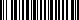 